PLÀSTICA: AQUESTA SETMANA ET PROPOSEM FER UN DIBUIX DEL NATURAL: DIBUIXAR LA TEVA BICICLETAAquest  treball consisteix a dibuixar amb el model al davant, en aquest cas la teva bicicleta.MATERIAL-el model: la bicicleta, també pot ser un patinet o qualsevol objecte de casa que tingui     molts detalls.-un full de paper-llapis i retolador negreINSTRUCCIONS1-Observa bé la teva bicicleta i pensa: Vista de perfil és més alta o més ample?Com és l’estructura?Com s’aguanta el seient?Quina forma té el manillar?I la cadena?Les rodes, tenen radis?...2- Una vegada aclarides totes aquestes qüestions ja pots començar a dibuixar-la amb llapis.3-Recorda que el teu dibuix ha de ser molt ric en detalls.4-Quan acabis, si vols,  la  pots resseguir amb retolador negre.5- Ens agradarà veure la teva bicicleta i el teu dibuix!MANS A L’OBRA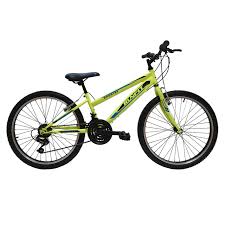 